06.04.2019 г. в г. Волжском проходили финальные соревнования по армрестлингу в зачет ХХХ Спартакиады обучающихся образовательных организаций Волгоградской области, посвященной 100-летию системы дополнительного образования детей. На церемонии открытия соревнований спортсменов приветствовал президент федерации армрестлинга России Александр Анатольевич Филимонов. На этих соревнованиях приняло участие около 80 юных армрестлеров из 11 районов Волгоградской области.На данных стартах принимала участие команда Иловлинского муниципального района: Алексей Насонов, Алексей Фомиченко, Данила Симагин, Никита Шлейников (Иловлинская СОШ №1), Владислав Степанов (Иловлинская СОШ №2), Владислав Йонков (Качалинская СОШ №1), Рамзан Халидов (Медведевская СОШ), Виталий Сорокин, Эдуард Тимофеев, Самир Аскаров (Логовская СОШ).Наилучшие результаты показали, Алексей Насонов и Алексей Фомиченко заняв, в категории до 50 кг 2 и 3 места соответственно. Также достойную борьбу продемонстрировали Эдуард Тимофеев 5 место в категории до 70кг, Рамзан Халидов 5 место в категории свыше 80 кг и Владислав Степанов 6 место в категории свыше 80 кг. В командном зачете Иловлинцы заняли 4 место, с чем и поздравляем нашу дружину!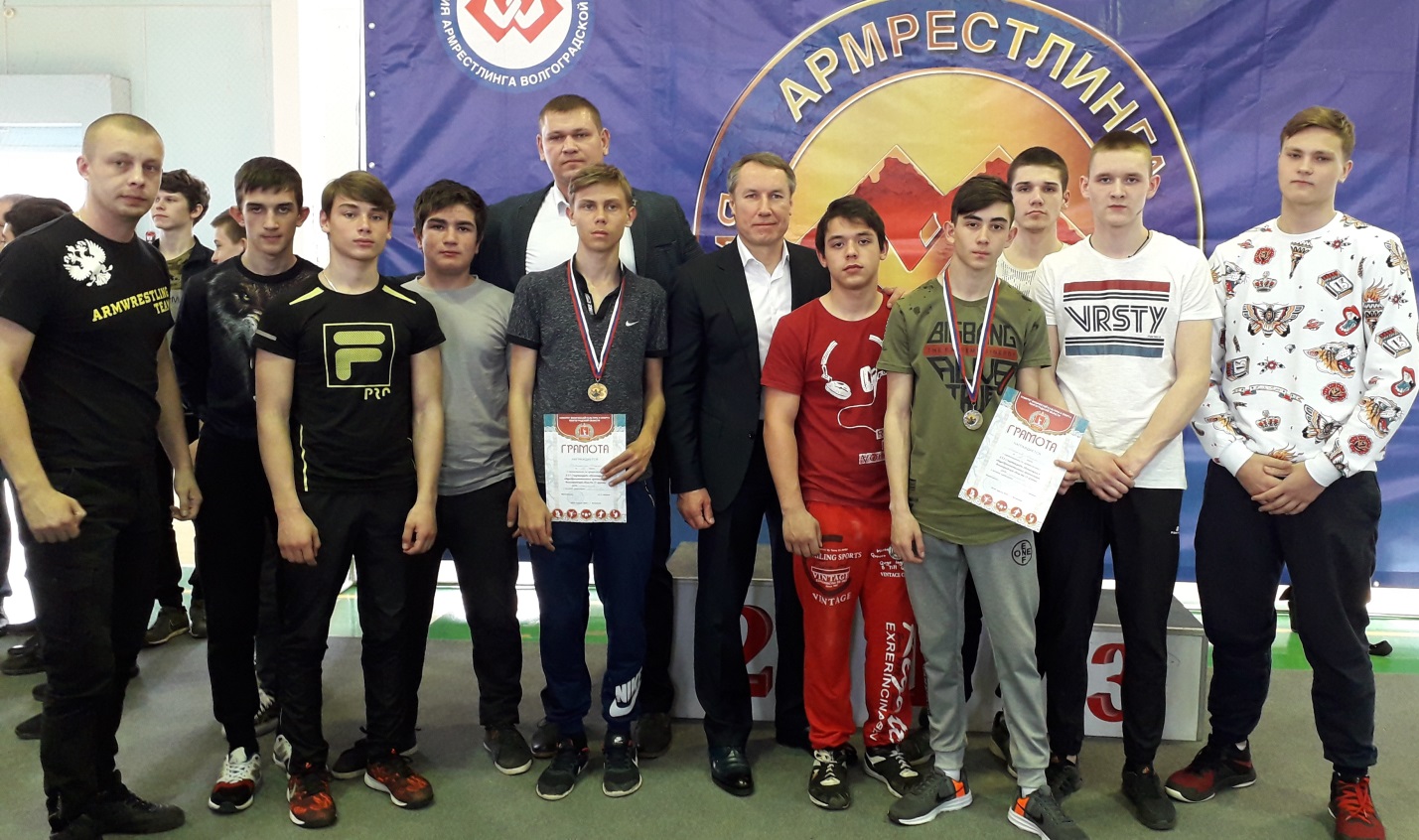 